Publicado en  el 11/09/2015 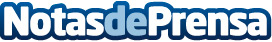 Kia Motors Iberia, séptima marca del mercado español en el canal de particulares en 2015Las ventas a particulares de Kia alcanzan una cuota del 7,3%, el segundo mejor registro conseguido por la marca en España.Datos de contacto:Kia Motors IberiaNota de prensa publicada en: https://www.notasdeprensa.es/kia-motors-iberia-septima-marca-del-mercado_1 Categorias: Automovilismo Industria Automotriz http://www.notasdeprensa.es